TITLE (TNR, Bold 12pt centered) First Author1, Second Author2, and Third Author3* (TNR 10pt centered)1,3Departent, Faculty, University, Province, Country (TNR 10pt centered) 2Company, Province, Country (TNR 10pt centered) *Corresponding author's e-mail: sample@ku.th (TNR 10pt centered)ABSTRACT This article presents guidelines for making a correctly formatted abstract for submitting to 5th International Conference on Water Resources Engineering are presented. Please use this document as a template. Authors are requested to submit an abstract including 200-300 words in English. The manuscript should be prepared on an A4-sized paper with 25.4 cm margins on all sides and typed with single spacing using size 10 Times New Roman (TNR) font. Presenter’s name should be underlined. Corresponding author should be marked with an asterisk (*) after the name. Write the name of author(s) in order of first name and family name (upper and lower case). Keywords should be provided 3-5 keywords and ordered alphabetically.Keywords: A, B, C, D, E  1. INTRODUCTIONThis document presents an example of the desired layout and template for a technical paper of 5th International Conference on Water Resources Engineering. The paper length should from 8 to 10 pages. All text should be left and right justified.2. Document Format2.1 Page SetupPaper size is 210 mm × 297 mm of A4 paper. The top, bottom, left and right margins are 25.4 mm (1”). Headings should be left justified with number and single space. Indent the first line of the paragraph by 6.3 mm (0.25”). All text should be left and right justified. Footnotes and underlines are not allowed.2.2 Fonts The body of manuscript should use 10-point Times New Roman font. It is recommended that text in figures is not smaller than 9-point font size.2.3 Tables and Figures2.3.1 TablesAll tables are to be numbered using Arabic numerals. Tables should always be cited in text in consecutive numerical order. For each table, please supply a table heading. The table title should explain clearly and concisely the components of the table. Tables should be auto-fit to a single column or the whole width over two columns and no vertical lines or borders are needed. The following is the example for Table 1.Table 1 This is an example of table formatting (10-pt font inside the table, No bold characters)2.3.2 FiguresIllustrations should be included directly in the files you submit. They should be at high resolution (600 dpi). All illustrations must be numbered consecutively using Centre figures on the width of the page. Leave at least 6pt space between the figure, label, and the text. Use the abbreviation “Fig.” except at the beginning of a sentence: like “Figure 1 is ...”. Figures should be auto-fit to a single column or the whole width over two columns.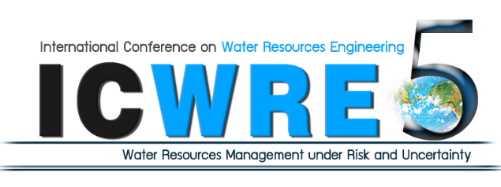 Figure 1	This is the example for figure formatting. (10-pt font, No bold characters)2.4 EquationEquations and symbols should be typed in the equation editor. Equations should be in 10 font size Cambria Math, italic. Number equations consecutively with equation numbers in parentheses, as in:			(1)Refer to “Eq. (1)” not “equation (1),” except at the beginning of a sentence: like “Equation (1) is . .”The equation number, enclosed in parentheses, is placed right justified. Symbols and notation should be defined when they first appear. Leave a single line before and after the equation.2.5 Citation in text Citation in text should be cited in numerical order and according to their order of appearance. They should be numbered and enclosed in brackets. In the case of two citations, the numbers should be separated by a comma [6, 7]. In the case of more than two citations, the numbers should be separated by a dash [8-10].3. CONCLUSIONSPlease submit the paper online through paper submission menu given on the webpage: https://ncwre8.org/ncwre8User/. The manuscript for peer-review should be submitted in DOCX and PDF format. For the PDF format, please delete the author's name and details for double-blinded review. Please make sure you register before the registration deadline for your papers to be included in the proceedings and to be evaluated for conference awards. This is strictly necessary for logistics and smooth operation of the conference. Those who register and make payment after the registration deadline will not be guaranteed that their papers are included in the proceedings.4. ACKNOWLEDGMENTSThank you for your submission to the 5th International Conference on Water Resources Engineering.REFERENCES [1]	Wis D.J. (2000). RE. Proceedings of 5th International Conference on Irrigation Engineering, March 3-8, Sydney, NSW, Australia. (In case of Articles from Conference Proceeding)[2]	Gerba C.P., Pepper I.L. (2009). Wastewater treatment and biosolids reuse. In: Maier R.M., Pepper I.L., Gerba CP (eds). Environmental Microbiology, 2nd edition. Academic Press, Burlington, MA, USA, 503-529. (In case part of a book)[3]	Norris C.H., Wilbur J.B. (1960). Elementary Structural Analysis. McGraw-Hill, New York, NY, USA, 332-380. (In case a book)[4]	Lee S.W., Jin Y.M., Woo S.K., Shin D.H. (2013). Approximate cost estimating model of eco-type trade for river facility construction using case-based reasoning and genetic algorithms. KSCE Journal of Civil Engineering 17(2), 292-300. DOI: 10.1007/s12205-013-1638-5 (In case of Journal)[5]	Patel V.I. (2013). Nonlinear Inelastic Analysis of Concrete-Filled Steel Tubular Slender Beam-Columns. Ph.D. Dissertation of Victoria University, Australia. (In case of Dissertation and Thesis) HeadingFont styleIndentationHeading 1BoldLeftHeading 2ItalicLeftHeading 3NormalFirst Line – 6.3 mm